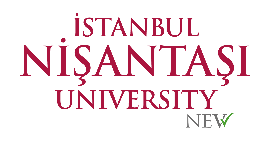 T.C.İSTANBUL NİŞANTAŞI ÜNİVERSİTESİLİSANSÜSTÜ EĞİTİM ENSTİTÜSÜYÜKSEK LİSANS TEZ SAVUNMA SINAVI SONUÇ TUTANAĞIMaster's Thesis Defense Exam Result ReportTarih/DateT.C.İSTANBUL NİŞANTAŞI ÜNİVERSİTESİLİSANSÜSTÜ EĞİTİM ENSTİTÜSÜYÜKSEK LİSANS TEZ SAVUNMA SINAVI SONUÇ TUTANAĞIMaster's Thesis Defense Exam Result ReportEvrak NoAdı ve Soyadı Name, SurnameÖğrenci No Student ID NumberAnabilim Dalı Department Program DepartmentDanışman SupervisorDönemTerm Güz     Bahar             Akademik Yıl:  Güz     Bahar             Akademik Yıl: Telefon ve MailPhone Number and MailSavunma TarihiDefense DateTez BaşlığıThesis TitleT.C.İSTANBUL NİŞANTAŞI ÜNİVERSİTESİLİSANSÜSTÜ EĞİTİM ENSTİTÜSÜ MÜDÜRLÜĞÜNELisansüstü Eğitim Enstitüsü bünyesinde tezli yüksek lisans programına kayıtlı yukarıda bilgilerine yer verilen öğrencinin tez savunma sınavı gerçekleştirildi. Savunma jürisinin aldığı kararın Enstitü yönetim kurulunda görüşülmesi, sonucun öğrenci işleri daire başkanlığına bildirilmesi, başarılı olması durumunda mezuniyet işlemlerinin tamamlanması hususunda gereğini arz ederim. 			Anabilim Dalı BaşkanıEK-1: Jüri Tez Değerlendirme FormlarıT.C.İSTANBUL NİŞANTAŞI ÜNİVERSİTESİLİSANSÜSTÜ EĞİTİM ENSTİTÜSÜ MÜDÜRLÜĞÜNELisansüstü Eğitim Enstitüsü bünyesinde tezli yüksek lisans programına kayıtlı yukarıda bilgilerine yer verilen öğrencinin tez savunma sınavı gerçekleştirildi. Savunma jürisinin aldığı kararın Enstitü yönetim kurulunda görüşülmesi, sonucun öğrenci işleri daire başkanlığına bildirilmesi, başarılı olması durumunda mezuniyet işlemlerinin tamamlanması hususunda gereğini arz ederim. 			Anabilim Dalı BaşkanıEK-1: Jüri Tez Değerlendirme FormlarıT.C.İSTANBUL NİŞANTAŞI ÜNİVERSİTESİLİSANSÜSTÜ EĞİTİM ENSTİTÜSÜ MÜDÜRLÜĞÜNELisansüstü Eğitim Enstitüsü bünyesinde tezli yüksek lisans programına kayıtlı yukarıda bilgilerine yer verilen öğrencinin tez savunma sınavı gerçekleştirildi. Savunma jürisinin aldığı kararın Enstitü yönetim kurulunda görüşülmesi, sonucun öğrenci işleri daire başkanlığına bildirilmesi, başarılı olması durumunda mezuniyet işlemlerinin tamamlanması hususunda gereğini arz ederim. 			Anabilim Dalı BaşkanıEK-1: Jüri Tez Değerlendirme FormlarıSONUÇ / RESULTSONUÇ / RESULTSONUÇ / RESULTJürimiz yukarıda adı geçen tezli yüksek lisans öğrencisini İstanbul Nişantaşı Üniversitesi Lisansüstü Eğitim Öğretim ve Sınav Yönetmeliği uyarınca, yüksek lisans tez savunma sınavına tabi tutmuş ve Tez Çalışmasının sonucuna ilişkin  ☐ OYBİRLİĞİ / ☐ OY ÇOKLUĞU ile aşağıdaki kararı almıştır.Yüksek Lisans Tez Savunma Sınavı Sonucu: ☐ BAŞARILI   ☐ BAŞARISIZ   ☐ DÜZELTME Savunma Tarihi: Değişiklik yapılması halinde tez başlığını yazınız:Jürimiz yukarıda adı geçen tezli yüksek lisans öğrencisini İstanbul Nişantaşı Üniversitesi Lisansüstü Eğitim Öğretim ve Sınav Yönetmeliği uyarınca, yüksek lisans tez savunma sınavına tabi tutmuş ve Tez Çalışmasının sonucuna ilişkin  ☐ OYBİRLİĞİ / ☐ OY ÇOKLUĞU ile aşağıdaki kararı almıştır.Yüksek Lisans Tez Savunma Sınavı Sonucu: ☐ BAŞARILI   ☐ BAŞARISIZ   ☐ DÜZELTME Savunma Tarihi: Değişiklik yapılması halinde tez başlığını yazınız:Jürimiz yukarıda adı geçen tezli yüksek lisans öğrencisini İstanbul Nişantaşı Üniversitesi Lisansüstü Eğitim Öğretim ve Sınav Yönetmeliği uyarınca, yüksek lisans tez savunma sınavına tabi tutmuş ve Tez Çalışmasının sonucuna ilişkin  ☐ OYBİRLİĞİ / ☐ OY ÇOKLUĞU ile aşağıdaki kararı almıştır.Yüksek Lisans Tez Savunma Sınavı Sonucu: ☐ BAŞARILI   ☐ BAŞARISIZ   ☐ DÜZELTME Savunma Tarihi: Değişiklik yapılması halinde tez başlığını yazınız:ENSTİTÜ YÖNETİM KURULU KARARI / THE DECISION OF THE EXECUTIVE BOARDENSTİTÜ YÖNETİM KURULU KARARI / THE DECISION OF THE EXECUTIVE BOARDENSTİTÜ YÖNETİM KURULU KARARI / THE DECISION OF THE EXECUTIVE BOARDİstanbul Nişantaşı Üniversitesi Lisansüstü Eğitim, Öğretim ve Sınav Yönetmeliğine (Madde 9) uygun biçimde tez savunma sınavı gerçekleştirilen öğrencinin, savunma jürisinin verdiği karara ve anabilim dalı başkanlığının ilettiği tutanaklara dayanılarak öğrencinin ☐ BAŞARILI   ☐ BAŞARISIZ   ☐ DÜZELTME şeklinde sonucun kabul edilmesine karar verilmiştir.  Karar Numarası: Karar Tarihi       : Enstitü Müdürüİstanbul Nişantaşı Üniversitesi Lisansüstü Eğitim, Öğretim ve Sınav Yönetmeliğine (Madde 9) uygun biçimde tez savunma sınavı gerçekleştirilen öğrencinin, savunma jürisinin verdiği karara ve anabilim dalı başkanlığının ilettiği tutanaklara dayanılarak öğrencinin ☐ BAŞARILI   ☐ BAŞARISIZ   ☐ DÜZELTME şeklinde sonucun kabul edilmesine karar verilmiştir.  Karar Numarası: Karar Tarihi       : Enstitü Müdürüİstanbul Nişantaşı Üniversitesi Lisansüstü Eğitim, Öğretim ve Sınav Yönetmeliğine (Madde 9) uygun biçimde tez savunma sınavı gerçekleştirilen öğrencinin, savunma jürisinin verdiği karara ve anabilim dalı başkanlığının ilettiği tutanaklara dayanılarak öğrencinin ☐ BAŞARILI   ☐ BAŞARISIZ   ☐ DÜZELTME şeklinde sonucun kabul edilmesine karar verilmiştir.  Karar Numarası: Karar Tarihi       : Enstitü MüdürüLİSANSÜSTÜ EĞİTİM, ÖĞRETİM VE SINAV YÖNETMELİĞİ İLGİLİ MADDELİSANSÜSTÜ EĞİTİM, ÖĞRETİM VE SINAV YÖNETMELİĞİ İLGİLİ MADDELİSANSÜSTÜ EĞİTİM, ÖĞRETİM VE SINAV YÖNETMELİĞİ İLGİLİ MADDEYüksek lisans tezinin sonuçlandırılmasıMADDE 9–(11) Jüri tez hakkında salt çoğunlukla kabul, ret veya düzeltme kararı verir. Bu karar enstitü anabilim/anasanat dalı başkanlığınca tez savunmasını izleyen üç gün içinde enstitüye tutanakla bildirilir.(12) Tezi başarısız bulunarak reddedilen öğrencinin Üniversite ile ilişiği kesilir.(13) Tezi hakkında düzeltme kararı verilen öğrenci en geç üç ay içinde düzeltmeleri yapılan tezi aynı jüri önünde yeniden savunur. Bu süre içerisinde tez savunmasına geçerli bir mazereti olmaksızın girmeyen veya bu savunma sonunda başarısız bulunarak tezi kabul edilmeyen öğrencinin Üniversite ile ilişiği kesilir.(14) Tezi reddedilen öğrencinin talepte bulunması ve aynı adlı veya yönetim kurulunca uygun görülecek benzer bir tezsiz yüksek lisans programının enstitü bünyesinde yer alması halinde; tezsiz yüksek lisans programının gereklerini yerine getirmiş olmak kaydıyla, kendisine tezsiz yüksek lisans diploması verilir.Resmî Gazete Tarihi: 11.10.2020 Resmî Gazete Sayısı: 31271Yüksek lisans tezinin sonuçlandırılmasıMADDE 9–(11) Jüri tez hakkında salt çoğunlukla kabul, ret veya düzeltme kararı verir. Bu karar enstitü anabilim/anasanat dalı başkanlığınca tez savunmasını izleyen üç gün içinde enstitüye tutanakla bildirilir.(12) Tezi başarısız bulunarak reddedilen öğrencinin Üniversite ile ilişiği kesilir.(13) Tezi hakkında düzeltme kararı verilen öğrenci en geç üç ay içinde düzeltmeleri yapılan tezi aynı jüri önünde yeniden savunur. Bu süre içerisinde tez savunmasına geçerli bir mazereti olmaksızın girmeyen veya bu savunma sonunda başarısız bulunarak tezi kabul edilmeyen öğrencinin Üniversite ile ilişiği kesilir.(14) Tezi reddedilen öğrencinin talepte bulunması ve aynı adlı veya yönetim kurulunca uygun görülecek benzer bir tezsiz yüksek lisans programının enstitü bünyesinde yer alması halinde; tezsiz yüksek lisans programının gereklerini yerine getirmiş olmak kaydıyla, kendisine tezsiz yüksek lisans diploması verilir.Resmî Gazete Tarihi: 11.10.2020 Resmî Gazete Sayısı: 31271Yüksek lisans tezinin sonuçlandırılmasıMADDE 9–(11) Jüri tez hakkında salt çoğunlukla kabul, ret veya düzeltme kararı verir. Bu karar enstitü anabilim/anasanat dalı başkanlığınca tez savunmasını izleyen üç gün içinde enstitüye tutanakla bildirilir.(12) Tezi başarısız bulunarak reddedilen öğrencinin Üniversite ile ilişiği kesilir.(13) Tezi hakkında düzeltme kararı verilen öğrenci en geç üç ay içinde düzeltmeleri yapılan tezi aynı jüri önünde yeniden savunur. Bu süre içerisinde tez savunmasına geçerli bir mazereti olmaksızın girmeyen veya bu savunma sonunda başarısız bulunarak tezi kabul edilmeyen öğrencinin Üniversite ile ilişiği kesilir.(14) Tezi reddedilen öğrencinin talepte bulunması ve aynı adlı veya yönetim kurulunca uygun görülecek benzer bir tezsiz yüksek lisans programının enstitü bünyesinde yer alması halinde; tezsiz yüksek lisans programının gereklerini yerine getirmiş olmak kaydıyla, kendisine tezsiz yüksek lisans diploması verilir.Resmî Gazete Tarihi: 11.10.2020 Resmî Gazete Sayısı: 31271